ที่ มท  ๐๘๐๑.4/ว                                                               กรมส่งเสริมการปกครองท้องถิ่น								   ถนนนครราชสีมา ดุสิต กทม. 10300							ตุลาคม  2562เรื่อง  แผนเตรียมพร้อมทรัพยากรด้านสิ่งอำนวยความสะดวกและอื่น ๆ พ.ศ. 2562 - 2565เรียน  ผู้ว่าราชการจังหวัด ทุกจังหวัดด้วยกรมส่งเสริมการปกครองท้องถิ่นได้รับแจ้งจากกระทรวงมหาดไทยว่า คณะอนุกรรมการเตรียมพร้อมด้านการระดมสรรพกำลังเพื่อความมั่นคง ในการประชุมครั้งที่ 2/2562 เมื่อวันที่ 10 กันยายน 2562 โดยมีพลโท ชนินทร โพธิวัฒนางค์กูร เจ้ากรมการสรรพกำลังกลาโหม เป็นประธานการประชุม ได้มีมติเห็นชอบแผนเตรียมพร้อมทรัพยากรด้านสิ่งอำนวยความสะดวกและอื่น ๆ พ.ศ. 2562 - 2565 ภายใต้แผนผนึกกำลังและทรัพยากรเพื่อการป้องกันประเทศ ซึ่งคณะอนุกรรมการขับเคลื่อนยุทธศาสตร์การเตรียมพร้อมแห่งชาติ 
และคณะกรรมการเตรียมพร้อมแห่งชาติ ได้รับทราบและเห็นชอบแผนฯ ดังกล่าวแล้ว โดยที่ประชุม
ขอให้กระทรวงมหาดไทย ซึ่งเป็นหน่วยหลักและหน่วยร่วมให้การสนับสนุนนำแผนเตรียมพร้อมฯ
ไปใช้เป็นแนวทางในการขับเคลื่อนภารกิจตามแผนผนึกกำลังและทรัพยากรเพื่อการป้องกันประเทศ 
และดำเนินการในส่วนที่เกี่ยวข้อง กรมส่งเสริมการปกครองท้องถิ่นได้ตรวจสอบแผนเตรียมพร้อมทรัพยากรด้านสิ่งอำนวย
ความสะดวกและอื่น ๆ พ.ศ. 2562 - 2565 แล้วเห็นว่ามีความเกี่ยวข้องกับองค์กรปกครองส่วนท้องถิ่น 
ซึ่งเป็นหน่วยงานสนับสนุนในขั้นตอนที่ 1 การเตรียมการ จึงส่งแผนดังกล่าวให้จังหวัดเพื่อแจ้งองค์กรปกครองส่วนท้องถิ่นดำเนินการในส่วนที่เกี่ยวข้อง ทั้งนี้ สามารถดาวน์โหลดเอกสารตาม QR Code ที่ปรากฏท้ายหนังสือฉบับนี้จึงเรียนมาเพื่อโปรดพิจารณา					   ขอแสดงความนับถือ 					    อธิบดีกรมส่งเสริมการปกครองท้องถิ่นสำนักงานเลขานุการกรม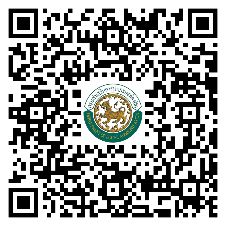 กลุ่มงานกิจการพิเศษ โทร. ๐ ๒๒๔๑ ๙๐๑๔  โทรสาร  ๐ ๒๒๔๑ 9019ผู้ประสานงาน นางสาวนุรักษ์  นกพุทธา โทร. 08 1918 4852